國立高雄科技大學(燕巢校區)學生學籍記載表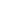 本人同意貴校得依電腦處理個人資料保護法蒐集，以電腦處理、傳遞及利用本人個人資料。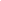 簽名:                    　(請務必簽名)                     所                 組　                     系    □A    □B  班                     所                 組　                     系    □A    □B  班                     所                 組　                     系    □A    □B  班                     所                 組　                     系    □A    □B  班                     所                 組　                     系    □A    □B  班                     所                 組　                     系    □A    □B  班                     所                 組　                     系    □A    □B  班                     所                 組　                     系    □A    □B  班                     所                 組　                     系    □A    □B  班                     所                 組　                     系    □A    □B  班                     所                 組　                     系    □A    □B  班學  號學  號學  號學  號學   制□ 大學部二年制   □ 大學部四年制   □ 碩士班   □ 碩士在職專班   □ 博士班□ 大學部二年制   □ 大學部四年制   □ 碩士班   □ 碩士在職專班   □ 博士班□ 大學部二年制   □ 大學部四年制   □ 碩士班   □ 碩士在職專班   □ 博士班□ 大學部二年制   □ 大學部四年制   □ 碩士班   □ 碩士在職專班   □ 博士班□ 大學部二年制   □ 大學部四年制   □ 碩士班   □ 碩士在職專班   □ 博士班□ 大學部二年制   □ 大學部四年制   □ 碩士班   □ 碩士在職專班   □ 博士班□ 大學部二年制   □ 大學部四年制   □ 碩士班   □ 碩士在職專班   □ 博士班□ 大學部二年制   □ 大學部四年制   □ 碩士班   □ 碩士在職專班   □ 博士班□ 大學部二年制   □ 大學部四年制   □ 碩士班   □ 碩士在職專班   □ 博士班□ 大學部二年制   □ 大學部四年制   □ 碩士班   □ 碩士在職專班   □ 博士班□ 大學部二年制   □ 大學部四年制   □ 碩士班   □ 碩士在職專班   □ 博士班□ 大學部二年制   □ 大學部四年制   □ 碩士班   □ 碩士在職專班   □ 博士班□ 大學部二年制   □ 大學部四年制   □ 碩士班   □ 碩士在職專班   □ 博士班□ 大學部二年制   □ 大學部四年制   □ 碩士班   □ 碩士在職專班   □ 博士班□ 大學部二年制   □ 大學部四年制   □ 碩士班   □ 碩士在職專班   □ 博士班□ 大學部二年制   □ 大學部四年制   □ 碩士班   □ 碩士在職專班   □ 博士班中文姓名性別 □男  □女 □男  □女出  生年月日出  生年月日  民國　　 年　　 月　　日  民國　　 年　　 月　　日  民國　　 年　　 月　　日  民國　　 年　　 月　　日  民國　　 年　　 月　　日  民國　　 年　　 月　　日英文姓名（同護照）（同護照）（同護照）（同護照）（同護照）性別 □男  □女 □男  □女出  生年月日出  生年月日  民國　　 年　　 月　　日  民國　　 年　　 月　　日  民國　　 年　　 月　　日  民國　　 年　　 月　　日  民國　　 年　　 月　　日  民國　　 年　　 月　　日身 分 證統一編號(境外生請填寫護照號碼)(境外生請填寫護照號碼)(境外生請填寫護照號碼)(境外生請填寫護照號碼)(境外生請填寫護照號碼)  出 生 地  出 生 地  出 生 地  出 生 地通訊地址□□□□□□□□□□□□□□□□□□□□□□□□□□□□□□□□□通訊電話通訊電話通訊地址□□□□□□□□□□□□□□□□□□□□□□□□□□□□□□□□□行動電話行動電話戶籍地址□□□□□□□□□□□□□□□□□□□□□□□□□□□□□□□□□其他電話其他電話戶籍地址□□□□□□□□□□□□□□□□□□□□□□□□□□□□□□□□□永久電話永久電話（請填寫入學招生時   報考資格之學歷）     入  學  學  歷畢（肄）業年月畢（肄）業年月是否為應屆畢（肄）業生是否為應屆畢（肄）業生是否為應屆畢（肄）業生是否為應屆畢（肄）業生是否為應屆畢（肄）業生是否為應屆畢（肄）業生　□ 是 　□ 否　□ 是 　□ 否　□ 是 　□ 否（請填寫入學招生時   報考資格之學歷）     入  學  學  歷                             　                               系  □肄  業                                      學 校                   科  □畢  業                              　                               系  □肄  業                                      學 校                   科  □畢  業                              　                               系  □肄  業                                      學 校                   科  □畢  業                              　                               系  □肄  業                                      學 校                   科  □畢  業                              　                               系  □肄  業                                      學 校                   科  □畢  業                              　                               系  □肄  業                                      學 校                   科  □畢  業                              　                               系  □肄  業                                      學 校                   科  □畢  業                              　                               系  □肄  業                                      學 校                   科  □畢  業                              　                               系  □肄  業                                      學 校                   科  □畢  業                              　                               系  □肄  業                                      學 校                   科  □畢  業                              　                               系  □肄  業                                      學 校                   科  □畢  業                              　                               系  □肄  業                                      學 校                   科  □畢  業                              　                               系  □肄  業                                      學 校                   科  □畢  業                              　                               系  □肄  業                                      學 校                   科  □畢  業                              　                               系  □肄  業                                      學 校                   科  □畢  業                              　                               系  □肄  業                                      學 校                   科  □畢  業 （請填寫入學招生時   報考資格之學歷）     入  學  學  歷二專       □ 三專       □ 五專      □ 大學   □ 中五學制   □ 碩士□ 普通高中   □ 完全中學   □ 綜合高中  □ 高級職校附設普通科   □ 高級職校   □ 綜合高中職業導向        □ 普通高中附設職業科   □ 其他（含同等學歷）                                                                二專       □ 三專       □ 五專      □ 大學   □ 中五學制   □ 碩士□ 普通高中   □ 完全中學   □ 綜合高中  □ 高級職校附設普通科   □ 高級職校   □ 綜合高中職業導向        □ 普通高中附設職業科   □ 其他（含同等學歷）                                                                二專       □ 三專       □ 五專      □ 大學   □ 中五學制   □ 碩士□ 普通高中   □ 完全中學   □ 綜合高中  □ 高級職校附設普通科   □ 高級職校   □ 綜合高中職業導向        □ 普通高中附設職業科   □ 其他（含同等學歷）                                                                二專       □ 三專       □ 五專      □ 大學   □ 中五學制   □ 碩士□ 普通高中   □ 完全中學   □ 綜合高中  □ 高級職校附設普通科   □ 高級職校   □ 綜合高中職業導向        □ 普通高中附設職業科   □ 其他（含同等學歷）                                                                二專       □ 三專       □ 五專      □ 大學   □ 中五學制   □ 碩士□ 普通高中   □ 完全中學   □ 綜合高中  □ 高級職校附設普通科   □ 高級職校   □ 綜合高中職業導向        □ 普通高中附設職業科   □ 其他（含同等學歷）                                                                二專       □ 三專       □ 五專      □ 大學   □ 中五學制   □ 碩士□ 普通高中   □ 完全中學   □ 綜合高中  □ 高級職校附設普通科   □ 高級職校   □ 綜合高中職業導向        □ 普通高中附設職業科   □ 其他（含同等學歷）                                                                二專       □ 三專       □ 五專      □ 大學   □ 中五學制   □ 碩士□ 普通高中   □ 完全中學   □ 綜合高中  □ 高級職校附設普通科   □ 高級職校   □ 綜合高中職業導向        □ 普通高中附設職業科   □ 其他（含同等學歷）                                                                二專       □ 三專       □ 五專      □ 大學   □ 中五學制   □ 碩士□ 普通高中   □ 完全中學   □ 綜合高中  □ 高級職校附設普通科   □ 高級職校   □ 綜合高中職業導向        □ 普通高中附設職業科   □ 其他（含同等學歷）                                                                二專       □ 三專       □ 五專      □ 大學   □ 中五學制   □ 碩士□ 普通高中   □ 完全中學   □ 綜合高中  □ 高級職校附設普通科   □ 高級職校   □ 綜合高中職業導向        □ 普通高中附設職業科   □ 其他（含同等學歷）                                                                二專       □ 三專       □ 五專      □ 大學   □ 中五學制   □ 碩士□ 普通高中   □ 完全中學   □ 綜合高中  □ 高級職校附設普通科   □ 高級職校   □ 綜合高中職業導向        □ 普通高中附設職業科   □ 其他（含同等學歷）                                                                二專       □ 三專       □ 五專      □ 大學   □ 中五學制   □ 碩士□ 普通高中   □ 完全中學   □ 綜合高中  □ 高級職校附設普通科   □ 高級職校   □ 綜合高中職業導向        □ 普通高中附設職業科   □ 其他（含同等學歷）                                                                二專       □ 三專       □ 五專      □ 大學   □ 中五學制   □ 碩士□ 普通高中   □ 完全中學   □ 綜合高中  □ 高級職校附設普通科   □ 高級職校   □ 綜合高中職業導向        □ 普通高中附設職業科   □ 其他（含同等學歷）                                                                二專       □ 三專       □ 五專      □ 大學   □ 中五學制   □ 碩士□ 普通高中   □ 完全中學   □ 綜合高中  □ 高級職校附設普通科   □ 高級職校   □ 綜合高中職業導向        □ 普通高中附設職業科   □ 其他（含同等學歷）                                                                二專       □ 三專       □ 五專      □ 大學   □ 中五學制   □ 碩士□ 普通高中   □ 完全中學   □ 綜合高中  □ 高級職校附設普通科   □ 高級職校   □ 綜合高中職業導向        □ 普通高中附設職業科   □ 其他（含同等學歷）                                                                二專       □ 三專       □ 五專      □ 大學   □ 中五學制   □ 碩士□ 普通高中   □ 完全中學   □ 綜合高中  □ 高級職校附設普通科   □ 高級職校   □ 綜合高中職業導向        □ 普通高中附設職業科   □ 其他（含同等學歷）                                                                二專       □ 三專       □ 五專      □ 大學   □ 中五學制   □ 碩士□ 普通高中   □ 完全中學   □ 綜合高中  □ 高級職校附設普通科   □ 高級職校   □ 綜合高中職業導向        □ 普通高中附設職業科   □ 其他（含同等學歷）                                                                聯合招生   □ 大學部推薦甄試  □ 甄審保送    □ 登記分發         □ 其他            □ 大學部推薦甄試  □ 甄審保送    □ 登記分發         □ 其他            □ 大學部推薦甄試  □ 甄審保送    □ 登記分發         □ 其他            □ 大學部推薦甄試  □ 甄審保送    □ 登記分發         □ 其他            □ 大學部推薦甄試  □ 甄審保送    □ 登記分發         □ 其他            □ 大學部推薦甄試  □ 甄審保送    □ 登記分發         □ 其他            □ 大學部推薦甄試  □ 甄審保送    □ 登記分發         □ 其他            □ 大學部推薦甄試  □ 甄審保送    □ 登記分發         □ 其他            □ 大學部推薦甄試  □ 甄審保送    □ 登記分發         □ 其他            □ 大學部推薦甄試  □ 甄審保送    □ 登記分發         □ 其他            □ 大學部推薦甄試  □ 甄審保送    □ 登記分發         □ 其他            □ 大學部推薦甄試  □ 甄審保送    □ 登記分發         □ 其他            □ 大學部推薦甄試  □ 甄審保送    □ 登記分發         □ 其他            □ 大學部推薦甄試  □ 甄審保送    □ 登記分發         □ 其他            □ 大學部推薦甄試  □ 甄審保送    □ 登記分發         □ 其他            □ 大學部推薦甄試  □ 甄審保送    □ 登記分發         □ 其他         本校招生   □ 申請入學        □ 碩士班甄試  □ 碩（專）、博士班考試  □ 其他              □ 申請入學        □ 碩士班甄試  □ 碩（專）、博士班考試  □ 其他              □ 申請入學        □ 碩士班甄試  □ 碩（專）、博士班考試  □ 其他              □ 申請入學        □ 碩士班甄試  □ 碩（專）、博士班考試  □ 其他              □ 申請入學        □ 碩士班甄試  □ 碩（專）、博士班考試  □ 其他              □ 申請入學        □ 碩士班甄試  □ 碩（專）、博士班考試  □ 其他              □ 申請入學        □ 碩士班甄試  □ 碩（專）、博士班考試  □ 其他              □ 申請入學        □ 碩士班甄試  □ 碩（專）、博士班考試  □ 其他              □ 申請入學        □ 碩士班甄試  □ 碩（專）、博士班考試  □ 其他              □ 申請入學        □ 碩士班甄試  □ 碩（專）、博士班考試  □ 其他              □ 申請入學        □ 碩士班甄試  □ 碩（專）、博士班考試  □ 其他              □ 申請入學        □ 碩士班甄試  □ 碩（專）、博士班考試  □ 其他              □ 申請入學        □ 碩士班甄試  □ 碩（專）、博士班考試  □ 其他              □ 申請入學        □ 碩士班甄試  □ 碩（專）、博士班考試  □ 其他              □ 申請入學        □ 碩士班甄試  □ 碩（專）、博士班考試  □ 其他              □ 申請入學        □ 碩士班甄試  □ 碩（專）、博士班考試  □ 其他           入學身份   □  一般生     □  在職生      □  一般生     □  在職生      □  一般生     □  在職生      □  一般生     □  在職生      □  一般生     □  在職生      □  一般生     □  在職生      □  一般生     □  在職生      □  一般生     □  在職生      □  一般生     □  在職生      □  一般生     □  在職生      □  一般生     □  在職生      □  一般生     □  在職生      □  一般生     □  在職生      □  一般生     □  在職生      □  一般生     □  在職生      □  一般生     □  在職生   入學身份   □  僑生   □ 外籍生   □ 外交人員子女學生   □  蒙藏生      □陸生                   □  運動績優生 □ 技優生     □ 領有殘障手冊生     □  其他                             □  僑生   □ 外籍生   □ 外交人員子女學生   □  蒙藏生      □陸生                   □  運動績優生 □ 技優生     □ 領有殘障手冊生     □  其他                             □  僑生   □ 外籍生   □ 外交人員子女學生   □  蒙藏生      □陸生                   □  運動績優生 □ 技優生     □ 領有殘障手冊生     □  其他                             □  僑生   □ 外籍生   □ 外交人員子女學生   □  蒙藏生      □陸生                   □  運動績優生 □ 技優生     □ 領有殘障手冊生     □  其他                             □  僑生   □ 外籍生   □ 外交人員子女學生   □  蒙藏生      □陸生                   □  運動績優生 □ 技優生     □ 領有殘障手冊生     □  其他                             □  僑生   □ 外籍生   □ 外交人員子女學生   □  蒙藏生      □陸生                   □  運動績優生 □ 技優生     □ 領有殘障手冊生     □  其他                             □  僑生   □ 外籍生   □ 外交人員子女學生   □  蒙藏生      □陸生                   □  運動績優生 □ 技優生     □ 領有殘障手冊生     □  其他                             □  僑生   □ 外籍生   □ 外交人員子女學生   □  蒙藏生      □陸生                   □  運動績優生 □ 技優生     □ 領有殘障手冊生     □  其他                             □  僑生   □ 外籍生   □ 外交人員子女學生   □  蒙藏生      □陸生                   □  運動績優生 □ 技優生     □ 領有殘障手冊生     □  其他                             □  僑生   □ 外籍生   □ 外交人員子女學生   □  蒙藏生      □陸生                   □  運動績優生 □ 技優生     □ 領有殘障手冊生     □  其他                             □  僑生   □ 外籍生   □ 外交人員子女學生   □  蒙藏生      □陸生                   □  運動績優生 □ 技優生     □ 領有殘障手冊生     □  其他                             □  僑生   □ 外籍生   □ 外交人員子女學生   □  蒙藏生      □陸生                   □  運動績優生 □ 技優生     □ 領有殘障手冊生     □  其他                             □  僑生   □ 外籍生   □ 外交人員子女學生   □  蒙藏生      □陸生                   □  運動績優生 □ 技優生     □ 領有殘障手冊生     □  其他                             □  僑生   □ 外籍生   □ 外交人員子女學生   □  蒙藏生      □陸生                   □  運動績優生 □ 技優生     □ 領有殘障手冊生     □  其他                             □  僑生   □ 外籍生   □ 外交人員子女學生   □  蒙藏生      □陸生                   □  運動績優生 □ 技優生     □ 領有殘障手冊生     □  其他                             □  僑生   □ 外籍生   □ 外交人員子女學生   □  蒙藏生      □陸生                   □  運動績優生 □ 技優生     □ 領有殘障手冊生     □  其他                          原住民籍                      族                      族                      族                      族                      族                      族                      族                      族                      族                      族                      族                      族                      族                      族                      族                      族國  籍   □本國   □外國（國名：               ） □僑生（僑居地：                ）   □本國   □外國（國名：               ） □僑生（僑居地：                ）   □本國   □外國（國名：               ） □僑生（僑居地：                ）   □本國   □外國（國名：               ） □僑生（僑居地：                ）   □本國   □外國（國名：               ） □僑生（僑居地：                ）   □本國   □外國（國名：               ） □僑生（僑居地：                ）   □本國   □外國（國名：               ） □僑生（僑居地：                ）   □本國   □外國（國名：               ） □僑生（僑居地：                ）   □本國   □外國（國名：               ） □僑生（僑居地：                ）   □本國   □外國（國名：               ） □僑生（僑居地：                ）   □本國   □外國（國名：               ） □僑生（僑居地：                ）   □本國   □外國（國名：               ） □僑生（僑居地：                ）   □本國   □外國（國名：               ） □僑生（僑居地：                ）   □本國   □外國（國名：               ） □僑生（僑居地：                ）   □本國   □外國（國名：               ） □僑生（僑居地：                ）   □本國   □外國（國名：               ） □僑生（僑居地：                ）緊急聯絡人１姓      名姓      名姓      名年  齡職      業職      業職      業職      業職      業職      業職      業職      業職      業職      業職      業關    係緊急聯絡人１緊急聯絡人１通 訊 處電 話電 話電 話緊急聯絡人２姓      名姓      名姓      名年  齡職      業職      業職      業職      業職      業職      業職      業職      業職      業職      業職      業關    係緊急聯絡人２緊急聯絡人２通 訊 處電 話電 話電 話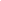 